Your recent request for information is replicated below, together with our response.Follow up to 23-2832Please can you share with me the number of offences recorded under the Home Office Code 92/21 since the period 01/01/13 and broken down per year.	Please be first of all be advised that Police Scotland do not use Home Office crime classifications and there is no Scottish equivalent to ‘production of Cannabis’. As such, in terms of Section 17 of the Freedom of Information (Scotland) Act 2002, this represents a notice that the information you seek is not held by Police Scotland.
However, please advise if in Scotland there is a more relevant code, but I’m assuming, because it’s a drug-related offence, it’s consistent across the UK. I can advise you that, Police Scotland record crimes (recorded and detected) using the Scottish Government Justice Department crime classification codes. As explained previously to you, misuse of drug offences are not sub-categorised into the type or class of controlled drugs involved. You may find our Published Crime Statistics, useful and in particular, offences under Production, manufacture or cultivation of drugs which I consider would be the closest to your requestIf you require any further assistance please contact us quoting the reference above.You can request a review of this response within the next 40 working days by email or by letter (Information Management - FOI, Police Scotland, Clyde Gateway, 2 French Street, Dalmarnock, G40 4EH).  Requests must include the reason for your dissatisfaction.If you remain dissatisfied following our review response, you can appeal to the Office of the Scottish Information Commissioner (OSIC) within 6 months - online, by email or by letter (OSIC, Kinburn Castle, Doubledykes Road, St Andrews, KY16 9DS).Following an OSIC appeal, you can appeal to the Court of Session on a point of law only. This response will be added to our Disclosure Log in seven days' time.Every effort has been taken to ensure our response is as accessible as possible. If you require this response to be provided in an alternative format, please let us know.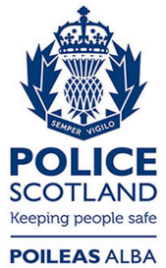 Freedom of Information ResponseOur reference:  FOI 23-3059Responded to:  15 December 2023